ANEXO III DECLARAÇÃO DE RESIDÊNCIAAPENAS PARA ALUNOS SEM COMPROVANTE DE RESIDÊNCIA EM SEU NOMEESTE ANEXO DEVE SER ENVIADO JUNTO COM O COMPROVANTE DE RESIDÊNCIA EM NOME DE TERCEIRO Declaração de ResidênciaEu, ________________________________________________, portador(a) do RG: _______________________ e CPF:_________________________, DECLARO para fins de comprovação de residência que __________________________________,  portador(a) do RG: _____________________ e CPF: _______________________, matriculado(a) regularmente no curso _________________, é residente domiciliado(a) em meu endereço na ___________________, número ______, complemento ______, no bairro ___________, na cidade de _________________________.

Declaro estar ciente  de que a falsidade das informações prestadas acima implicará nas penalidades cabíveis, sejam administrativas, civis e/ou penais.Local e data:________________, _____de ________________	de _____	.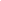                                                                                Assinatura